response templateResponses must be provided using the format and order in the following template.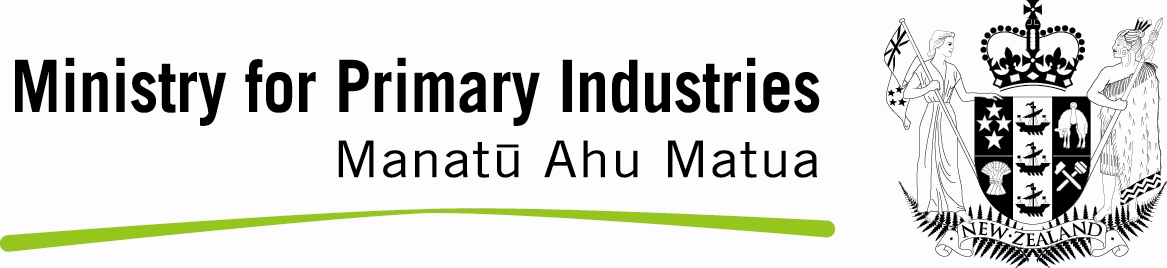 Response From: [Insert name/institution here]Section OneSection TwoPlease ensure you complete every component of this section. If it is easier to attach a document instead of completing the box, please do this but clearly label each attachment with the section number it refers to, e.g. “2.2 Proposed project timetable”. EVALUATION OF RESPONSESMPI will evaluate responses based on the criteria described below.  Those criteria are provided as an indication as to the relative importance MPI is placing against each criteria.  Whilst price is a significant factor, the response with the lowest price may not be a response that is acceptable to MPI, as it is essential that many other criteria are also met.  Assessment of the supplier’s capability to deliver the required goods or services will be based on the responses provided and any subsequent due diligence undertaken by MPI.Methodology will account for 70% of the total marks and is weighted as described below:Science Excellence and Innovation 20%Does the proposal demonstrate a high standard of scientific excellence? Does it extend current knowledge in mitigation research and/or develop novel approaches that show promise for meeting the stated research challengeMethodology 20%Is the proposed methodology robust and appropriate for the proposed objectives? Are hypotheses clearly stated and sound?Additionality 15%Does the proposal demonstrate additionality? How does the proposed research differ from that which would have occurred anyway? Funding sought under this proposal should not simply displace funding that might have been provided from other national or international sources and research programmes. Anticipated use of the research outcomes 15%Has the proposal identified who will use the outcomes generated and how these outcomes would contribute to mitigation outcomes? Has the proposal clearly explained how the outcomes are to be communicated and transferred to the potential next users to ensure they are actually used?Resource, Knowledge and Experience will account for 15% of the total marks and is assessed as described below:Best team to deliver stated outcomes 15%Does the research team demonstrate that it contains the necessary expertise and experience to address the projectPotential Risk account for 10% of the total marks and is assessed as described belowRisks and barriers 15%Has the proposal identified possible risks and barriers to achieving the stated outcomes (personnel, technical, ethical, IP, regulatory, competition, substitutes or alternative methods)?Price criteria will account for 5% of the total marks and will be assessed as described below.Are the proposed costs realistic and reasonable? Do they represent the full costs of delivering the stated outcomes including knowledge transfer? Is the amount sought “value for money” based on the research proposed?Tender Phases The evaluation of proposals will be conducted as follows:Proposals will be evaluated against the above criteria in a single stage evaluation.Upon internal approvals, the successful provider will be notified and will either be offered a contract based on their proposal or will enter into negotiations with the NZAGRC on behalf of MPI.Unsuccessful providers will be notified.TERMS AND CONDITIONS OF THIS RFPSupplier’s Obligations:The NZAGRC and MPI will rely on the information in, and given about, a response. The supplier’s response (and any information about the response) must, therefore, be complete, accurate and not misleading. The supplier represents and warrants to this effect.   It is the responsibility of the supplier to ensure that they are fully informed about this RFP.Use of Information: Suppliers may not use any information in this RFP, or provided in relation to it, except to prepare their response.Confidentiality of Supplier Information:The NZAGRC and MPI will make every effort to maintain confidentiality in respect of information supplied by any supplier.  However, confidentiality cannot be guaranteed because of the application of enactments including the Official Information Act 1982, Government processes including the Minister’s obligation to answer Parliamentary Questions and Orders of Court.Validity Period:Once submitted, each response remains open for acceptance by the NZAGRC and MPI, and is irrevocable, and may not be withdrawn or modified, except with the written consent of MPI, until expiry of 90 days after submission closing time.Rights reserved by MPI (and where applicable the NZAGRC):  In accordance with the Government Rule of Sourcing and to the maximum extent allowed by law MPI, and where applicable the NZAGRC, reserves the unrestricted rights at any time to:make any change to the RFP and to the RFP process. Where a significant change affects either the scope of work or the RFP process the NZAGRC will either notify the person or organisation initially advised of the RFP or, where the RFP was advertised via GETS, through the GETS Website;apply, or change, any policy or criteria relating to participation in this RFP process or the evaluation of responses;exclude any person from this RFP process (whether on the grounds of capability, price, Government policy or direction, security or operational requirements or otherwise);reject or not consider any non-compliant response;liaise, negotiate or contract with any supplier or other person at any time without disclosing this to, or involving or doing the same with, any other supplier or person (whether before, during or after this RFP process);have any of MPI’s representatives at any reasonable time inspect any property, or interview any personnel of any supplier or other person as part of its evaluation process;suspend or cancel this RFP or any process arising from it at any time and for any reason by notice;not accept the lowest or any response, or not enter into any contract;enter into one or more contracts in respect of any part of the requirement;not give any reason to any person for the rejection, failure or otherwise of any supplier or response, or any suspension or cancellation of this RFP process;select a single supplier or a mix of suppliers as it sees appropriate to fulfil the objectives;withhold any information from any person for any reason, and will not be responsible to any person for any information provided under or in connection with this RFP;consider a response that has been submitted after the RFP Closing Date at its discretion; or alternatively, decline any response not received before the RFP Closing Date;seek additional information about suppliers from any source;require suppliers to submit further information or make presentations;undertake due diligence relating to any supplier at any time during the RFP process;enter into discussions and negotiations with any person or organisations (s), not necessarily restricted to those who responded this RFP;re-advertise the RFP at any time. Acceptance of response not a contract:Should the NZAGRC advise a supplier that their response is acceptable to MPI or may provide the basis for an agreement (namely, that the supplier is a preferred supplier), there will be no contract between the parties in relation to the procurement until a written agreement is entered into.Advice of outcomeThe NZAGRC will advise suppliers if their response has been unsuccessful. Should a supplier wish to understand why their response may have been unsuccessful the supplier should contact the NZAGRC Contact Person to arrange for a tender debriefing.  Disclosure of Information:Government Departments must act in accordance with the Government Rules of Sourcing for the conduct of procurement. These rules reflect and reinforce New Zealand’s established policy of openness and transparency in government procurement.MPI policy is:to automatically disclose details of successful suppliers and price(s) (but no detail of price composition) to relevant industry / tender publications and other interested persons on request.  If a successful supplier does not want this information disclosed, it must specifically request this treatment in its response and give its full reasons why, however, non-disclosure by MPI cannot always be assured due to its own disclosure obligations;details of an unsuccessful response will not be disclosed without the authority of the supplier concerned except to the extent MPI may be required by law to disclose it.The NZAGRC and MPI’s Disclaimer of Liability:While the NZAGRC and MPI make every effort to provide accurate information, neither accept any responsibility or liability (whether in tort, contract or otherwise) to any person for errors of fact, omission, interpretation or opinion that may be present, nor for the consequences of any decision based on this information. Privacy:The information suppliers provide will be held and used by the NZAGRC and MPI for the purposes described in, or contemplated by, this RFP.  Such information will be disseminated on a “need to know” basis only to those Ministry Officials, employees and consultants tasked with setting up the procurement.  Unless required under Statute or in response to a question in Parliament any shortlist compiled under this RFP process will not be published.Suppliers have rights of access to, and correction of, personal information provided in their RFP response, in accordance with the information privacy principles of the Privacy Act 1993.Any personal information submitted to the NZAGRC or MPI in response to this RFP will only be retained as long as necessary by the NZAGRC and/or MPI in accordance with its obligations under the Privacy Act 1993. Any non-personal information may be retained, returned or destroyed at the NZAGRC and MPI’s sole discretion.Proprietary Rights:Every proprietary right in information in, or provided by MPI via the NZAGRC during the course of, this RFP belongs to MPI.The NZAGRC and MPI not liable for costs:The NZAGRC and MPI will not be liable (in contract or tort, including negligence) for any direct or indirect damage, loss or costs (including legal and lawyer/client costs) to any supplier or other person in respect of this RFP process.No undisclosed benefits:Suppliers must not directly or indirectly provide any form of inducement or reward to any representative of the NZAGRC or MPI in respect of this RFP.No Publicity:Suppliers must not, without the NZAGRC and MPI’s prior consent in writing, make any public statements about:this RFP or their participation in it, orthe suppliers or anyone else’s success, or lack of success, with a response.This does not apply to information on this RFP which is already in the public domain. NZ$ (currency):All pricing presented within a response is to be in New Zealand dollars and exclude GST unless specified otherwise in each case.New Zealand time:New Zealand time and dates apply to this RFP.New Zealand law:New Zealand law governs and New Zealand courts have exclusive jurisdiction.WRITTEN AGREEMENTRefer to the template document, which accompanies the RFP document on the GETS Website.Bottom of FormSUPPLIER’S DETAILSSUPPLIER’S DETAILSFull Legal NameTrading name if different from aboveLimited Liability Company.  Yes/No/Other (Specify)Address of registered office / postal addressDetail of owners/directorsCONTACT DETAILS (Suppliers must nominate one person within their organisation as their contact person responsible for this RFP.  NZAGRC and/or MPI will correspond with this person)CONTACT DETAILS (Suppliers must nominate one person within their organisation as their contact person responsible for this RFP.  NZAGRC and/or MPI will correspond with this person)NameTelephoneEmail addressSUBMISSION OF PROPOSALThe Supplier offers to supply goods and services to MPI on the basis of this RFP, which if accepted in writing by MPI, will become the basis of the agreement to be entered into between the supplier and MPI.The person signing this response is authorised to make the commitments set out in this RFP response on behalf of the Supplier.SUBMISSION OF PROPOSALThe Supplier offers to supply goods and services to MPI on the basis of this RFP, which if accepted in writing by MPI, will become the basis of the agreement to be entered into between the supplier and MPI.The person signing this response is authorised to make the commitments set out in this RFP response on behalf of the Supplier.Name of person authorising this response.TitleSignatureDateSUPPLIER’S PROFILESUPPLIER’S PROFILEProvide a brief summary of the services you providePlease provide details of the relevant insurances that you currently have in place?Please state insurer, minimum amount and maximum excessIs your organisation currently involved in any pending or threatened litigation or regulatory inquiries relating to matters that could have an impact on your operations (significant monetary settlement or loss of business) or alleged violations of law?Is your organisation registered and incorporated under the New Zealand Companies Act 1993 (if applicable)? Yes/No Has your organisation ever been struck off the Register of New Zealand companies (if applicable)? Yes/NoIf yes, please provide detailsPlease provide the date of your last independent Audit and name of AuditorHow long have you been in operation?Is your organisation subject to insolvency, bankruptcy or liquidation proceedings including receivership and/or voluntary administration? Yes/NoIf yes, please provide detailsIndicate where you have offices in New Zealand/overseas and the number of staff in each officeDo you intend to subcontract or assign any part of the services?  If so please provide detailsDo you have any direct or indirect conflicts of interest or potential conflicts of interest in providing the required services?  If so please provide detailsACCEPTANCE OF CONTRACTUAL TERMS & CONDITIONSACCEPTANCE OF CONTRACTUAL TERMS & CONDITIONSIf selected by MPI, please confirm that you agree to contract on the terms and conditions of the written agreement – as attached to this RFP on the GETS website.If a change is requested, clearly indicate the clause you would like to amend and why. Precise wording changes or alternative clauses must be provided. A response indicating that further discussion is required is not acceptable.1. DESCRIPTION OF THE PROJECT1. DESCRIPTION OF THE PROJECTREQUIREMENTSUPPLIERS RESPONSE1. Project Title and number:1.2 Define the proposed objectives for the project and name the objective leaders1.3 Detail the anticipated outcomes from the project2. METHODOLOGY & TIMETABLE2. METHODOLOGY & TIMETABLEREQUIREMENTSUPPLIERS RESPONSE2.1 Detail the proposed methodology and intended approach to be used to achieve the proposed objectives and outcomes. Please make sure you address ALL of the requirements for the project this proposal relates to, as detailed in Section 4 ‘Procurement Specification’ of this RFP. 2.2 Detail the proposed outcomes of the project 2.3 Propose a detailed project timetable for the proposed objectives. This must include milestones for each objective, delivery dates and any other key timings.2.4 Detail any communication or publicity opportunities or requirements associated with this project and a strategy for addressing these.2.5 Summarise all/any arrangements which are in place or will need to be implemented for addressing Intellectual Property Rights issues that may arise with this project 2.6 Please detail any specific authorisations that will need to be obtained prior to any elements of the research programme proceeding e.g. animal ethics, ERMA, ACVM.  2.7 Detail any assumptions made regarding the content of this RFP.3. RESOURCES, KNOWLEDGE & EXPERIENCE3. RESOURCES, KNOWLEDGE & EXPERIENCEREQUIREMENTSUPPLIERS RESPONSE3.1 Starting with the Project Leader, please provide details of the team that will deliver this project. Please include information on relevant skills and expertise, experience, relationships, facilities and networks where applicable. Please indicate the amount of time each participant will contribute and to which parts of the project (e.g. objectives, milestones and/or deliverables). 3.2 If international collaboration is a core element of this RFP, please provide details of the involvement of relevant researchers/institutions and how that collaboration will contribute to the project goal. List names of key collaborators, their countries and areas of expertise, and clearly indicate which parts of the project they will be contributing (e.g. milestones and/or deliverables) and whether sub-contracting is anticipated. Note that sub-contracting is also covered in Part One of this form above.3.3 Please attach a short CV or profile for each participant involved, including international participants (max 2 pages per person). Each CV should be no more than 2 pages long and should include name, position, organisation, location, relevant experience & qualifications, specialist area of expertise and contact details.4. POTENTIAL RISKS4. POTENTIAL RISKSPlease complete this table clearly outlining any risks to the project and the proposed strategy for mitigating those risks. Add as many rows as necessary.Please complete this table clearly outlining any risks to the project and the proposed strategy for mitigating those risks. Add as many rows as necessary.Potential RiskProposed risk mitigation4. PRICING4. PRICINGREQUIREMENTSUPPLIERS RESPONSE4.1 Please provide detailed costings for the services provided, as per the tables.The pricing provided in 4.1 must include the total amount of funding requested from MPI and is expected to form the basis of the contract. Note: International travel must be deducted from the total contract price. International travel must be applied for and approved by MPI prior to any travel taking place.  All international travel costs are reimbursed based on actual expenditure.FUNDING REQUESTED FROM MPIRespondents wishing to provide the required service are required to submit pricing in accordance with the following tables. Additional lines may be added to the tables where necessary. Pricing must be in NZ$ and exclude GST.Summary of total project costsDetailed Personnel & OverheadsOperating and International Travel CostsPlease add more rows as necessary.Total costs associated with each objective (excluding international travel)Please add more rows as necessary.4.2 Projects may lend themselves to cash or “in-kind” co-funding from other government, organisation or industry sources, including internationally. Please provide a break-down of any confirmed co-funding from another source that is not MPI, specifying whether this is cash or in-kind and the value in NZ$. Written confirmation from each source of co-funding (whether cash or in-kind) must be appended to the response.4.3 Provide an overall value for the project that encompasses 4.1 and 4.2 above.5. REFERENCES5. REFERENCESREQUIREMENTPROVIDERS RESPONSE5.1 Please provide details of major customers and three referees that MPI can contact in relation to this work. 